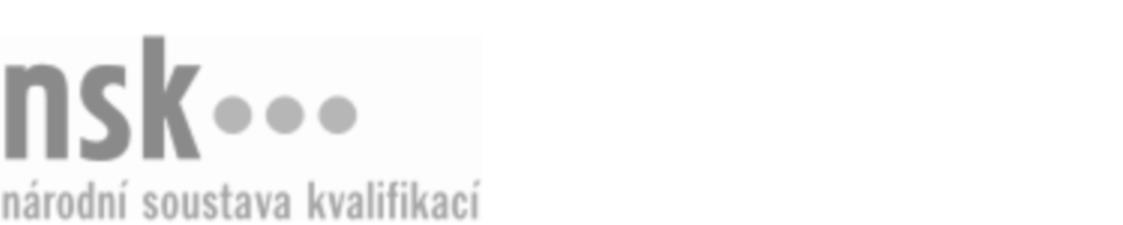 Kvalifikační standardKvalifikační standardKvalifikační standardKvalifikační standardKvalifikační standardKvalifikační standardKvalifikační standardKvalifikační standardŽelezář/železářka (kód: 36-062-H) Železář/železářka (kód: 36-062-H) Železář/železářka (kód: 36-062-H) Železář/železářka (kód: 36-062-H) Železář/železářka (kód: 36-062-H) Železář/železářka (kód: 36-062-H) Železář/železářka (kód: 36-062-H) Autorizující orgán:Ministerstvo průmyslu a obchoduMinisterstvo průmyslu a obchoduMinisterstvo průmyslu a obchoduMinisterstvo průmyslu a obchoduMinisterstvo průmyslu a obchoduMinisterstvo průmyslu a obchoduMinisterstvo průmyslu a obchoduMinisterstvo průmyslu a obchoduMinisterstvo průmyslu a obchoduMinisterstvo průmyslu a obchoduMinisterstvo průmyslu a obchoduMinisterstvo průmyslu a obchoduSkupina oborů:Stavebnictví, geodézie a kartografie (kód: 36)Stavebnictví, geodézie a kartografie (kód: 36)Stavebnictví, geodézie a kartografie (kód: 36)Stavebnictví, geodézie a kartografie (kód: 36)Stavebnictví, geodézie a kartografie (kód: 36)Stavebnictví, geodézie a kartografie (kód: 36)Týká se povolání:ŽelezářŽelezářŽelezářŽelezářŽelezářŽelezářŽelezářŽelezářŽelezářŽelezářŽelezářŽelezářKvalifikační úroveň NSK - EQF:333333Odborná způsobilostOdborná způsobilostOdborná způsobilostOdborná způsobilostOdborná způsobilostOdborná způsobilostOdborná způsobilostNázevNázevNázevNázevNázevÚroveňÚroveňOrientace ve stavebních výkresech a dokumentaci, čtení výkresů výztuže a tvaru železobetonových konstrukcíOrientace ve stavebních výkresech a dokumentaci, čtení výkresů výztuže a tvaru železobetonových konstrukcíOrientace ve stavebních výkresech a dokumentaci, čtení výkresů výztuže a tvaru železobetonových konstrukcíOrientace ve stavebních výkresech a dokumentaci, čtení výkresů výztuže a tvaru železobetonových konstrukcíOrientace ve stavebních výkresech a dokumentaci, čtení výkresů výztuže a tvaru železobetonových konstrukcí33Zhotovování, sestavování a ukládání výztuže do forem a bedněníZhotovování, sestavování a ukládání výztuže do forem a bedněníZhotovování, sestavování a ukládání výztuže do forem a bedněníZhotovování, sestavování a ukládání výztuže do forem a bedněníZhotovování, sestavování a ukládání výztuže do forem a bednění33Svařování výztuže nebo výztužných dílůSvařování výztuže nebo výztužných dílůSvařování výztuže nebo výztužných dílůSvařování výztuže nebo výztužných dílůSvařování výztuže nebo výztužných dílů33Zesilování konstrukcí z prostého, železového a předpjatého betonuZesilování konstrukcí z prostého, železového a předpjatého betonuZesilování konstrukcí z prostého, železového a předpjatého betonuZesilování konstrukcí z prostého, železového a předpjatého betonuZesilování konstrukcí z prostého, železového a předpjatého betonu33Ošetřování a údržba strojů a zařízení pro dělení, ohýbání a svařování výztužeOšetřování a údržba strojů a zařízení pro dělení, ohýbání a svařování výztužeOšetřování a údržba strojů a zařízení pro dělení, ohýbání a svařování výztužeOšetřování a údržba strojů a zařízení pro dělení, ohýbání a svařování výztužeOšetřování a údržba strojů a zařízení pro dělení, ohýbání a svařování výztuže33Ruční a strojní stříhání a ohýbání betonářské oceliRuční a strojní stříhání a ohýbání betonářské oceliRuční a strojní stříhání a ohýbání betonářské oceliRuční a strojní stříhání a ohýbání betonářské oceliRuční a strojní stříhání a ohýbání betonářské oceli33Splétání tří a více drátů na splétacím stroji pro předepínáníSplétání tří a více drátů na splétacím stroji pro předepínáníSplétání tří a více drátů na splétacím stroji pro předepínáníSplétání tří a více drátů na splétacím stroji pro předepínáníSplétání tří a více drátů na splétacím stroji pro předepínání33Navíjení spirál z různých druhů betonářské oceliNavíjení spirál z různých druhů betonářské oceliNavíjení spirál z různých druhů betonářské oceliNavíjení spirál z různých druhů betonářské oceliNavíjení spirál z různých druhů betonářské oceli33Železář/železářka,  28.03.2024 23:20:29Železář/železářka,  28.03.2024 23:20:29Železář/železářka,  28.03.2024 23:20:29Železář/železářka,  28.03.2024 23:20:29Strana 1 z 2Strana 1 z 2Kvalifikační standardKvalifikační standardKvalifikační standardKvalifikační standardKvalifikační standardKvalifikační standardKvalifikační standardKvalifikační standardPlatnost standarduPlatnost standarduPlatnost standarduPlatnost standarduPlatnost standarduPlatnost standarduPlatnost standarduStandard je platný od: 21.10.2022Standard je platný od: 21.10.2022Standard je platný od: 21.10.2022Standard je platný od: 21.10.2022Standard je platný od: 21.10.2022Standard je platný od: 21.10.2022Standard je platný od: 21.10.2022Železář/železářka,  28.03.2024 23:20:29Železář/železářka,  28.03.2024 23:20:29Železář/železářka,  28.03.2024 23:20:29Železář/železářka,  28.03.2024 23:20:29Strana 2 z 2Strana 2 z 2